Associated OrganisationsMeter InformationEngineering SpecificationsResponsible Person DetailsAEMO Use OnlyApplication for Metering Installation Registration - Gas (Qld)Use this form to apply to the Australian Energy MarketOperator for registration of a physical metering installation.Ref: Retail Market Procedures (Queensland)  Chapter 5.2.3 (b)Application for Metering Installation Registration - Gas (Qld)Use this form to apply to the Australian Energy MarketOperator for registration of a physical metering installation.Ref: Retail Market Procedures (Queensland)  Chapter 5.2.3 (b)Application for Metering Installation Registration - Gas (Qld)Use this form to apply to the Australian Energy MarketOperator for registration of a physical metering installation.Ref: Retail Market Procedures (Queensland)  Chapter 5.2.3 (b)Application for Metering Installation Registration - Gas (Qld)Use this form to apply to the Australian Energy MarketOperator for registration of a physical metering installation.Ref: Retail Market Procedures (Queensland)  Chapter 5.2.3 (b)Application for Metering Installation Registration - Gas (Qld)Use this form to apply to the Australian Energy MarketOperator for registration of a physical metering installation.Ref: Retail Market Procedures (Queensland)  Chapter 5.2.3 (b)Application for Metering Installation Registration - Gas (Qld)Use this form to apply to the Australian Energy MarketOperator for registration of a physical metering installation.Ref: Retail Market Procedures (Queensland)  Chapter 5.2.3 (b)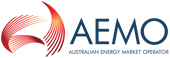 NETWORK NETWORK                    MIRN        Checksum              Application for :                            MIRN        Checksum              Application for :                            MIRN        Checksum              Application for :                            MIRN        Checksum              Application for :         Site DetailsSite DetailsSite CustomerSite CustomerSte AddressSte AddressSuburb / CitySuburb / CitySite PostcodeSite PostcodeSite PostcodeMetering Installation DetailsMetering Installation DetailsMetering Installation DetailsMetering Installation DetailsMetering Installation DetailsMetering Installation DetailsMeter Code/TypeMeter Code/TypeInstallation Type (W / I)Installation Type (W / I)Customer TariffCustomer TariffHeating Value ZoneHeating Value ZoneTUOSTUOSWithdrawal ZoneWithdrawal ZoneUAFGUAFGANZSIC – Industry CodeANZSIC – Industry CodeDistributorHost RetailerResponsible Person FROMeter No.TypeNo. of dialsStreet directory Map RefMeter location Pressure Correction FactMetering UnitsMetering Units m3 ft3Communication Type Manual Telemetry  (specify) Radio          PSTN  Mobile   LeasedCompany NameCompany NamePhone No.Phone No.Phone No.Date of AdviceDate of AdviceResponsible PersonResponsible PersonName Name TitleTitleTitleApplication:  ApprovedRejected  AEMO registeredReason -  Affected parties notifiedReading Details:  Reading Frequency  Daily  Daily  Daily  Extract Option Day + 1   Day + 1   Day + 1  Energy Values Provider / MDAEnergy Values Provider / MDAFRC Details  No Retro TransferAuthorised Officer                                                            Name                                                            Name                                                            Name                                                            NameSignatureDate:  